MATHEMATICSPAGEMAKER10ParabolaQ1. PQ is a double ordinate of the parabola y2 = 4ax. The locus of the points of trisection of PU is(a) 9y2 = 4ax(b) 9x2 = 4ay(c) 9y2 + 4ax = 0(d) 9x2 + 4ay = 0L1Difficulty1Qtag MathematicsQcreator Pagemaker10Q2. If the vertex of a parabola be at origin and directrin be x + 5 = 0, then its lotus rectum is(a) 5(b) 10 (c) 20	(d) 40L1Difficulty1Qtag MathematicsQcreator Pagemaker10Q3. If the vector of a parabola whose directrin is x + y – 2 = 0 and focus is (3, –4) is(a) (b)  (c) (d) L1Difficulty1Qtag MathematicsQcreator Pagemaker10Q4. The equation of the lines joining the vertex of the parabola y2 = 6x to the points on it whose abscissa is 24 is(a) y ± 2x = 0(b) 2y ± x = 0 (c) 3x ± 2y = 0(d) 2x ± y = 0L1Difficulty1Qtag MathematicsQcreator Pagemaker10Q5. The points on the parabola y2 = 36x whose ordinate is three times the abscissa are(a) (0, 0), (4, 12)(b) (1, 3), (4, 12) (c) (4, 12)(d) noneL1Difficulty1Qtag MathematicsQcreator Pagemaker10Q6. The line x + my + n = 0 will touch the parabola y2 = 4ax if(a) mn = a2(b) m = an2(c) n = am2(d) mn = aL1Difficulty1Qtag MathematicsQcreator Pagemaker10Q7. The straight line y = 2x +  does not meet the parabola y2 = 2x is(a)  < (b)  >  (c)  = 4(d)   1L1Difficulty1Qtag MathematicsQcreator Pagemaker10Q8. Angle between two curves y2 = 4(x +1) and x2 = 4(y + 1) is(a) 0°(b) 90° (c) 60°(d) 30°L1Difficulty1Qtag MathematicsQcreator Pagemaker10Q9. The locas of the middle points of the chords of the parabola y2 = 4ax which passes through the origin(a) y2 = ax(b) y2 = 2ax(c) y2 = 4ax(d) x2 = 4ayL1Difficulty1Qtag MathematicsQcreator Pagemaker10Q10. The equation of the normal at the point  to the parabola y2 = 4ax is(a) 4x + 8y + 9a = 0(b) 4x + 8y – 9a = 0 (c) 4x + y – a = 0(d) 4x – y + a = 0L1Difficulty1Qtag MathematicsQcreator Pagemaker10SolutionsS1. Ans. (a)Sol.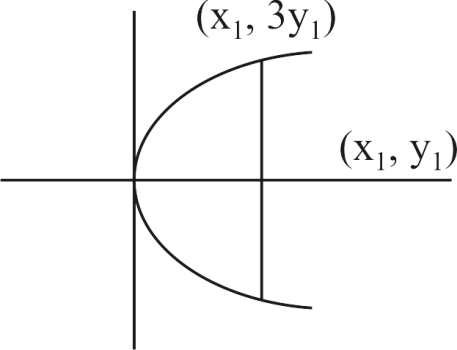 Required lucas is(3y)2 = 4ax9y2 = 4axS2. Ans. (c)Soln.S = (5, 0). Therefore lotus rectum = 4a = 20S3. Ans. (b)Sol.Distance between locus and directrix is S4. Ans. (b)Sol.y2 = 6.24y = ± 12i.e. the points are (24, 12), (24, – 12)Hence lines are y = ±  x2y ± x = 0S5. Ans. (a)Sol.y1 = 3x, According to given condition 9x12 = 36x1x1 = 4.0  y2 = 12.0Hence the points are (0, 0) (4, 12)S6. Ans. (c)Sol.y =  x – –  = n = am2S7. Ans. (b)Sol.y = 2x +  does not meet t >  =  =  > S8. Ans. (b)Sol.Principal axis of parabola are x – axis and y – axis i.e. angle between them is 90°.S9. Ans. (b)Sol.Any line through origin (0, 0) is y = mx. If intersects y2 = 4ax is mid point of the chord is x =  , y =  =  or y2 = 2ax.S1. Ans. (b)Sol.y – a = 2y + x = 2a + 2y + x –  = 04x + 8y – 9a = 0LEVEL-IIQ1. Vertex of the parabola  is(a) (b) (c) (d) L3Difficulty3Qtag MathematicsQcreator Pagemaker10Q2. If the axis of a parabola is horizontal and it passes through the points (0, 0),  and , then its equation is(a) (b) (c) (d) None of theseL3Difficulty3Qtag MathematicsQcreator Pagemaker10Q3. The equation of the latus rectum of the parabola represented by equation  is(a) (b) (c) (d) L3Difficulty3Qtag MathematicsQcreator Pagemaker10Q4. The parametric equation of the curve  are(a) (b) (c) (d) None of theseL3Difficulty3Qtag MathematicsQcreator Pagemaker10Q5. The equation of parabola whose vertex and focus are (0, 4) and (0, 2) respectively, is(a) (b) (c) (d) L3Difficulty3Qtag MathematicsQcreator Pagemaker10Q6. If the vertex of the parabola  lies on -axis, then the value of  is(a) (b) (c) (d) L3Difficulty3Qtag MathematicsQcreator Pagemaker1000000Q7. The locus of the vertices of the family of parabolas  is(a) (b) (c) (d) L3Difficulty3Qtag MathematicsQcreator Pagemaker10Q8. The axis of a parabola is along the line  and the distance of its vertex from origin is  and that from its focus is  If vertex and focus both lie in the first quadrant, then the equation of the parabola is(a) (b) (c) (d) L3Difficulty3Qtag MathematicsQcreator Pagemaker10Q9. Tangent to the parabola  at (1, 7) touches the circle  at the point(a) (b) (c) (d) L3Difficulty3Qtag MathematicsQcreator Pagemaker10Q10. The line  is a tangent to the parabola  if(a) (b) (c) (d) L3Difficulty3Qtag MathematicsQcreator Pagemaker10SolutionsS1. Ans. (a)Sol.Hence vertex is S2. Ans. (d)Sol.Trick : There will be no constant term in a curve which passes through (0,0). So none is correct.S3. Ans. (c)Sol.Equation of latus rectum ( latus rectum  to -axis) Focus is Focus = Equation of L.R. is S4. Ans. (b)Sol.Parametric equations of  are Hence if equation is  then parametric equations are S5. Ans. (c)Sol.Vertex (0, 4); focus (0, 2);  Hence parabola is  , S6. Ans. (c)Sol.Since the vertex of the parabola is given on -axis. Therefore,  should be a perfect square. Therefore, S7. Ans. (a)Sol. Vertices will be So that  and  or  Required locus will be  .S8. Ans. (d)Sol.Equation of directrix is Hence equation of the parabola isHence equation of parabola isS9. Ans. (c)Sol.Equation of tangent at  to This tangent also touches the circleNow solving (i) and (ii), we getSince, roots are equal soSo  Hence, point of contact is S10. Ans. (a)Sol.From condition for tangent to a parabola,LEVEL-IIIQ1. The angle of intersection between the curves  and  at point (16, 8) is(a) (b) (c) (d) L5Difficulty5Qtag MathematicsQcreator Pagemaker10Q2. The locus of a foot of perpendicular drawn to the tangent of parabola  from focus, is(a) (b) (c) (d) L5Difficulty5Qtag MathematicsQcreator Pagemaker10Q3. If the straight line  touches the parabola , then the co-ordinates of the point of contact are(a) (1, 1)(b) (c) (0, 1)(d) (1, 0)L5Difficulty5Qtag MathematicsQcreator Pagemaker10Q4. The value of  for which the line  is tangent to the parabola , is(a) (b) (c) (d) L5Difficulty5Qtag MathematicsQcreator Pagemaker10Q5. A tangent to the parabola  makes an angle of 45° with the straight line , then the equation of tangent is(a) (b) (c) (d) None of theseL5Difficulty5Qtag MathematicsQcreator Pagemaker10Q6. The angle between the tangents drawn at the end points of the latus rectum of parabola , is(a) (b) (c) (d) L5Difficulty5Qtag MathematicsQcreator Pagemaker10Q7. The line  touches the parabola  if(a) (b) (c) (d) L5Difficulty5Qtag MathematicsQcreator Pagemaker10Q8. The angle of intersection between the curves  and  is(a) (b) (c) (d) L5Difficulty5Qtag MathematicsQcreator Pagemaker10Q9. The number of parabolas that can be drawn if two ends of the latus rectum are given(a) 1(b) 2(c) 4(d) 3L5Difficulty5Qtag MathematicsQcreator Pagemaker10Q10. The point of intersection of tangents at the ends of the latus-rectum of the parabola  is equal to(a) (b) (c) (d) L5Difficulty5Qtag MathematicsQcreator Pagemaker10SolutionsS1. Ans. (a)Sol.Tangent at  to both are …...(i) and 	……(ii)Aliter : Using direct formula where  and S2. Ans. (a)Sol.Tangent to parabola is,  	…..(i)A line perpendicular to tangent and passing from focus is, 	…..(ii)Solving both lines (i) and (ii) S3. Ans. (c)Sol. of tangent = .Also, from equation of parabola, we get gradient at  as the slope of parabola Since line and parabola touch at Putting this value in  we have , so the point of contact is Aliter : Tangent is  Also curve is   So,  So, point of contact is S4. Ans. (d)Sol.Line :  parabola :  Condition of tangency : S5. Ans. (c)Sol.Slope of tangent =  or Tangent is or S6. Ans. (d)Sol.End points are Tangents are  or  Hence, angle between them is  .S7. Ans. (c)Sol.It touches, then  S8. Ans. (c)Sol.Point of intersection  and S9. Ans. (b)Sol.Facts : Only two parabola’s can be drawn with a given latus rectum.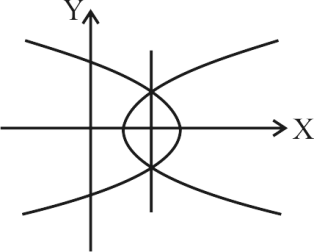 S10. Ans. (b)Sol.Equation of the tangent at  on the parabola  is  In this case, The co-ordinates at the ends of the latus rectum of the parabola  are  and 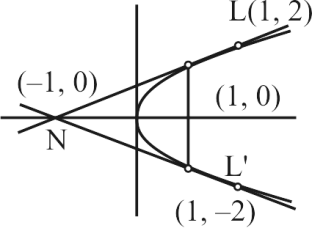 Equation of tangent at  and  are  and , which gives  Thus, the required point of intersection is 